__________________________________________________________________Ҡ  А Р А Р                                                                     ПОСТАНОВЛЕНИЕ23 апрель 2019 й                                № 28                                23 апреля  2019 г.О внесении изменений и дополнений  в постановление Администрации сельского поселения Малоязовский сельсовет муниципального района Салаватский район Республики Башкортостан от 13.05.2011 г. № 19 «Об утверждении схемы размещения нестационарных торговых объектов на территории сельского поселения Малоязовский  сельсовет муниципального района Салаватский район Республики Башкортостан»  В соответствии со ст. 10 Федерального закона от 28 декабря . № 381-ФЗ «Об основах государственного регулирования торговой деятельности в Российской Федерации», Федерального закона «Об общих принципах организации местного самоуправления в Российской Федерации» № 131-ФЗ от 06 октября 2003г., Законом Республики Башкортостан от 14.07.2010г № 296-з «О регулировании торговой деятельности в Республике Башкортостан», на основании постановления Правительства Республики Башкортостан от 11 апреля 2011г. № 98 «О порядке разработки и утверждения органами местного самоуправления схемы размещения нестационарных торговых объектов на территории Республики Башкортостан», и в целях упорядочения размещения нестационарных торговых объектов на территории сельского поселения Малоязовский сельсовет муниципального района Салаватский район Республики Башкортостан,ПОСТАНОВЛЯЮ:1. Внести в постановление Администрации сельского поселения Малоязовский муниципального района Салаватский район Республики Башкортостан от 3 мая 2011 года № 19 «О порядке разработки и утверждения схемы размещения нестационарных торговых объектов на территории сельского поселения Малоязовский сельсовет» следующие изменения и дополнения:1.1. Утвердить схему размещения нестационарных торговых объектов на территории сельского поселения Малоязовский сельсовет муниципального района Салаватский район Республики Башкортостан  (приложение).2. Настоящее постановление разместить на официальном сайте Администрации сельского поселения Малоязовский  сельсовет муниципального района Салаватский район Республики Башкортостан и обнародовать на информационном стенде администрации сельского поселения Малоязовский  сельсовет муниципального района Салаватский район Республики Башкортостан.                            3. Контроль за исполнением настоящего постановления оставляю за собой.       Глава сельского поселенияМалоязовский  сельсовет                                  С. Ш. ИшмухаметоваПриложение                                                                                               к постановлению Администрации                                                                                              сельского поселения Малоязовский сельсовет от 24 апреля 2019 года № 28Схема  размещения нестационарных торговых объектов на территории  сельского поселения Малоязовский  сельсовет  муниципального района Салаватский  район  Республики БашкортостанБАШҚОРТОСТАН РЕСПУБЛИКАҺЫ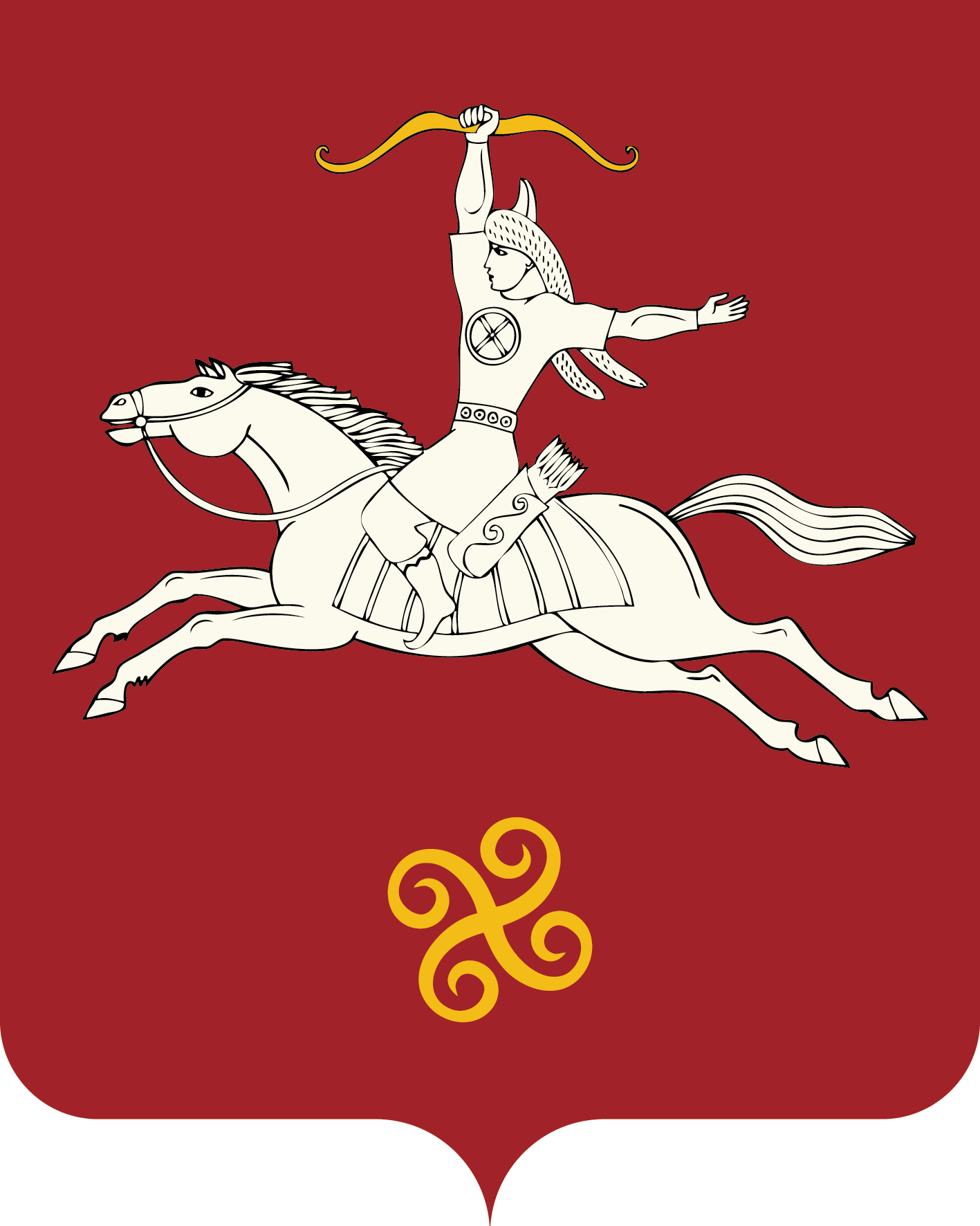 САЛАУАТ РАЙОНЫ МУНИЦИПАЛЬ РАЙОНЫНЫҢ МАЛАЯЗ АУЫЛ СОВЕТЫ АУЫЛ БИЛӘМӘҺЕ ХАКИМИӘТЕРЕСПУБЛИКА БАШКОРТОСТАНАДМИНИСТРАЦИЯ СЕЛЬСКОГО ПОСЕЛЕНИЯМАЛОЯЗОВСКИЙ СЕЛЬСОВЕТМУНИЦИПАЛЬНОГО РАЙОНАСАЛАВАТСКИЙ РАЙОН452490, Татар Малаяҙ ауылы, Мәктәп урамы, 2 йорт тел. (34777) 2-90-35, 2-90-78452490, с.Татарский Малояз, ул. Школьная, 2 тел. (34777) 2-90-35, 2-90-78№ п/пМесторасположение нестационарного торгового объектаНестационарный торговый объектСпециализация нестационарного торгового объектаПлощадь  нестационарного торгового объектаСрок, период размещения
нестационарного
торгового объектаТребования к нестационарному торговому
объекту планируемому к размещению145679101.с. Татарский Малояз, ул.  Центральная, 49лоточная торговля, торговая палаткаПо реализации сельскохозяйственной продукции, по реализации овощей и фруктов, бахчевых культур,по реализации промышленных товаров28 кв.м2019-2021 гг.соблюдение правил торговли, санитарных правил, закона РФ «О защите прав потребителей»2.с. Татарский Малояз, ул. Школьная, 3 (рядом с магазином «Ак каин»)лоточная торговляПо реализации сельскохозяйственной продукции, по реализации кваса, по реализации овощей и фруктов, бахчевых культур, по реализации цветов, по реализации промышленных товаров, по реализации мороженого40 кв.м2019-2021гг.соблюдение правил торговли, санитарных правил, закона РФ «О защите прав потребителей»3.с. Гусевка, ул.  Центральная, 12лоточная торговляПо реализации сельскохозяйственной продукции, по реализации кваса, по реализации овощей и фруктов, бахчевых культур, по реализации цветов, по реализации промышленных товаров, по реализации мороженого40 кв.м2019-2021ггсоблюдение правил торговли, санитарных правил, закона РФ «О защите прав потребителей»4д. Покровка, ул.  Центральная, 12 (рядом с водонапорной башней)Лоточная торговляПо реализации сельскохозяйственной продукции, по реализации овощей и фруктов, бахчевых культур, по реализации промышленных товаров22 кв.м2019-2021 ггсоблюдение правил торговли, санитарных правил, закона РФ «О защите прав потребителей»5д. Черепаново, ул.  Центральная, 9Лоточная торговляПо реализации сельскохозяйственной продукции, по реализации овощей и фруктов, бахчевых культур, по реализации промышленных товаров22 кв.м2019-2021 ггсоблюдение правил торговли, санитарных правил, закона РФ «О защите прав потребителей»6д. Бычковка, ул.  Центральная, 18(возле дома Ермаковой В.Н.)Лоточная торговляПо реализации сельскохозяйственной продукции, по реализации овощей и фруктов, бахчевых культур, по реализации промышленных товаров22 кв.м2019-2021 ггсоблюдение правил торговли, санитарных правил, закона РФ «О защите прав потребителей»7с. Татарский Малояз, ул. Школьная, д.6(рядом со зданием бывшего правления)Размещение «летних кафе»Организация питания для потребителей с предоставлением ограниченного ассортимента продукции50 кв.м2019-2021 ггсоблюдение правил торговли, санитарных правил, закона РФ «О защите прав потребителей»